 ПРОГРАММА УЧЕБНОЙ ДИСЦИПЛИНЫИстория2020Программа общеобразовательной учебной дисциплины предназначена для изучения в профессиональных образовательных организациях СПО, реализующих образовательную программу среднего общего образования в пределах освоения программы подготовки квалифицированных рабочих, служащих и специалистов среднего звена (ППКРС и ППССЗ СПО) на базе основного общего образования при подготовке квалифицированных рабочих, служащих и специалистов среднего звена.09.02.02 Компьютерные сетиПрограмма разработана на основе требований ФГОС среднего общего образования, предъявляемых к структуре, содержанию и результатам освоения учебной дисциплины, в соответствии с Рекомендациями по организации получения среднего общего образования в пределах освоения образовательных программ среднего профессионального образования на базе основного общего образования с учетом требований федеральных государственных образовательных стандартов и получаемой профессии или специальности среднего профессионального образования (письмо Департамента государственной политики в сфере подготовки рабочих кадров и ДПО Минобрнауки России от 17.03.2015 № 06-259).Организация-разработчик: государственное автономное  учреждение Калининградской области профессиональная образовательная организация «Колледж предпринимательства»Разработчики: С.С.Никитин – ГАУ КО «Колледж предпринимательства», преподавательРабочая программа учебной дисциплины рассмотрена на заседании отделения общеобразовательных дисциплин. Протокол № 1 от 31.08.2020 г.СОДЕРЖАНИЕ1. ПАСПОРТ РАБОЧЕЙ ПРОГРАММЫ УЧЕБНОЙ ДИСЦИПЛИНЫИсторияОбласть применения программыРабочая программа учебной дисциплины является частью программы подготовки квалифицированных рабочих, служащих, обучающихся на базе основного общего образования, разработанной в соответствии с Рекомендациями Министерства образования и науки РФ по организации получения среднего общего образования в пределах освоения образовательных программ среднего профессионального образования на базе основного общего образования с учетом требований федеральных государственных образовательных стандартов и получаемой профессии или специальности среднего профессионального образования для использования в работе профессиональных образовательных организаций  (письмо Департамента государственной политики в сфере подготовки рабочих кадров от  17 марта 2015 г. N 06-259)1.2. Место дисциплины в структуре программы подготовки специалистов среднего звена: Учебная дисциплина История является дисциплиной общего гуманитарного и социально-экономического учебного цикла.В профессиональной образовательной организации, учебная дисциплина История изучается в общем гуманитарном и социально-экономическом учебном цикле учебного плана ППКРС и ППССЗ на базе основного общего образования с получением среднего общего образования.В учебном плане ППКРС и ППССЗ учебная дисциплина История входит в состав дисциплин профессиональной подготовки, формируемых из обязательных предметных областей ФГОС среднего общего образования, для профессий и специальностей СПО.1.3.  Цели и задачи дисциплины – требования к результатам освоения дисциплины:В результате освоения дисциплины обучающийся должен: уметь:устанавливать историческую связь между периодами всемирной истории и истории России.анализировать исторические факты, работать с исторической картой и историческими источниками.ориентироваться в основных этапах отечественной истории знать:хронологию отечественной историиважнейшие даты в истории Россииосновные направления внешней и внутренней политики России на протяжении исторического развития государстваособенности и основные направления русской культурывзаимосвязь России с ближайшими соседями и другими государствами1.4. Количество часов на освоение программы дисциплины:Максимальной учебной нагрузки обучающегося 51 час, в том числе:обязательной аудиторной учебной нагрузки обучающегося 41 час;самостоятельной работы обучающегося 10 часовСТРУКТУРА И СОДЕРЖАНИЕ УЧЕБНОЙ ДИСЦИПЛИНЫИстория2.1. Объем учебной дисциплины и виды учебной работыДля характеристики уровня освоения учебного материала используются следующие обозначения:1 – ознакомительный (узнавание ранее изученных объектов, свойств); 2 – репродуктивный (выполнение деятельности по образцу, инструкции или под руководством)3 – продуктивный (планирование и самостоятельное выполнение деятельности, решение проблемных задач)3 .  УСЛОВИЯ РЕАЛИЗАЦИИ РАБОЧЕЙ ПРОГРАММЫ УЧЕБНОЙ ДИСЦИПЛИНЫ3.1. Требования к минимальному материально-техническому обеспечениюРеализация рабочей программы учебной дисциплины требует наличия учебного кабинета истории и основ философии.Оборудование учебного кабинета:- 30 посадочных мест (по количеству обучающихся);- рабочее место преподавателя.Технические средства обучения:- компьютер с лицензионным программным обеспечением.3.2. Информационное  обеспечение обучения Перечень рекомендуемых учебных изданий, Интернет-ресурсов, дополнительной литературы.Для обучающихся:Артемов В.В., Лубченков Ю.Н. «История» - учебник для студентов СПО. М. «Академия», 2016 г.А.С. Орлов, В.А. Георгиев, Н.Г. Георгиева, Т.Д. Сивохина «История России». М., 2016 Алексашкина Л.Н. Россия и мир в XX – начале XXI века. М.: 2017Для преподавателей:Артемов В.В., Лубченков Ю.Н. «История» - учебник для студентов СПО. М. «Академия», 2016 г.Сахаров А.Н., Буганов В.И. « История России с древнейших времен до конца века» - 1-2 часть, академический учебник для 10 класса общеобразовательных учреждений. М. « Просвещение» 2015 г.Сахаров А.Н. « История России с древнейших времен до конца ХVI века» - 1 часть, учебник для 10 класса. М « Русское слово» 2015 г.Сахаров А.Н., Боханов А.Н. « История России XVII – XIX века» 2 часть учебник для 10 класса М. « Русское слово» 2015 г.Загладин Н.В. « Всемирная история с древнейших времен до конца XIX века» - учебник для 10 класса М. «Русское слово»  2016 г.Загладин Н.В., Симония Н.А. «История России и мира» учебник для 10 класса М « Русское слово»  2016 г.Загладин Н.В. «Всеобщая история» - учебник для 11 класса М « Русское слово» 2016 г.Дополнительная литература для обучающихся:Хачатурян В.М. « История мировых цивилизаций» пособие для общеобразовательных учреждений 10 – 11 классы М. «Дрофа» 2005 Озерский В. « Правители России от Рюрика до Путина» - справочник. Краснодар, 2005 год.А. Литвинов « История становится ближе» 1999 г.Данилов А.А. История России с древнейших времен до наших дней в    вопросах и ответах.Волков К.В. Сборник основных дат и событий школьного курса отечественной и зарубежной истории с древнейших времен до начала XXI веИстория Отечества. Справочник школьника. Алексеев Д.Ю. Краткий справочник дат по истории. Дополнительная литература для преподавателя:«Преподавание истории и обществознания в школе»  - научно-методическое издание.Журнал «Преподавание истории в школе» - издание для учителей истории и обществознания.«Русская история» - научно-популярный журнал.Журнал «Родина».«Вопросы истории» - старейший исторический журнал, основанный в 1926 году.«Новая и новейшая история» - ведущий российский академический журнал в области новой и новейшей истории.Газета «История» - научно-методическое издание для учителей истории и обществоведения, выходит 2 раза в месяц.История. Весь курс школьной программы в схемах и таблицах.  СПб.: Тригон, 2007. - 90 с Р.А. Арсланов, В.В. Керов, М.Н. Мосейкина, Т.М. Смирнова Пособие для поступающих в вузы "История России с древнейших времен до конца ХХ векаИстория России с древнейших времен до конца XX века. Барабанов В.В., Николаев И.М., Рожков Б.Г. Интернет ресурсы:Ресурсы WWW по истории России: http://www.history.ru/histr.htmРесурсы истории России XX века: http://www.history.ru/histr20.htmРесурсы по Всемирной истории: http://www.history.ru/histwh.htmОбучающие и познавательные программы по истории: http://www.history.ru/proghis.htmОбучающие программы по истории: http://www.history.ru/proghis.htm4. КОНТРОЛЬ И ОЦЕНКА РЕЗУЛЬТАТОВ ОСВОЕНИЯ УЧЕБНОЙ ДИСЦИПЛИНЫКонтроль и оценка результатов освоения учебной дисциплины осуществляется преподавателем в процессе проведения семинарских занятий, тестирования, реферативной работы, составления конспектов.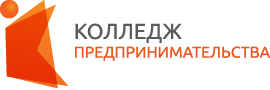 государственное автономное учреждение  Калининградской области профессиональная образовательная организация «КОЛЛЕДЖ ПРЕДПРИНИМАТЕЛЬСТВА»стр.ПАСПОРТ РАБОЧЕЙ ПРОГРАММЫ УЧЕБНОЙ ДИСЦИПЛИНЫ4СТРУКТУРА И СОДЕРЖАНИЕ УЧЕБНОЙ ДИСЦИПЛИНЫ6УСЛОВИЯ РЕАЛИЗАЦИИ РАБОЧЕЙ ПРОГРАММЫ УЧЕБНОЙ ДИСЦИПЛИНЫ10КОНТРОЛЬ И ОЦЕНКА РЕЗУЛЬТАТОВ ОСВОЕНИЯ УЧЕБНОЙ ДИСЦИПЛИНЫ12Вид учебной работыОбъем часовМаксимальная учебная нагрузка (всего)51Обязательная аудиторная учебная нагрузка (всего) 41в том числе:        теоретическое обучение31        практические занятия10Самостоятельная работа обучающегося (всего)10в том числе:работа с информационными источниками10Итоговая аттестация в форме дифференцированного зачетаИтоговая аттестация в форме дифференцированного зачета2.2. Тематический план и содержание учебной дисциплины  История2.2. Тематический план и содержание учебной дисциплины  История2.2. Тематический план и содержание учебной дисциплины  История2.2. Тематический план и содержание учебной дисциплины  История2.2. Тематический план и содержание учебной дисциплины  История2.2. Тематический план и содержание учебной дисциплины  История2.2. Тематический план и содержание учебной дисциплины  История2.2. Тематический план и содержание учебной дисциплины  История2.2. Тематический план и содержание учебной дисциплины  История2.2. Тематический план и содержание учебной дисциплины  История2.2. Тематический план и содержание учебной дисциплины  ИсторияНаименование разделов и темСодержание учебного материала, лабораторные и практические работы, самостоятельная работа обучающихсяСодержание учебного материала, лабораторные и практические работы, самостоятельная работа обучающихсяСодержание учебного материала, лабораторные и практические работы, самостоятельная работа обучающихсяСодержание учебного материала, лабораторные и практические работы, самостоятельная работа обучающихсяСодержание учебного материала, лабораторные и практические работы, самостоятельная работа обучающихсяСодержание учебного материала, лабораторные и практические работы, самостоятельная работа обучающихсяСодержание учебного материала, лабораторные и практические работы, самостоятельная работа обучающихсяСодержание учебного материала, лабораторные и практические работы, самостоятельная работа обучающихсяОбъем часовУровень усвоения12222222234Раздел 1. Начало XX вв.12Тема 1.2. Мир на пороге XX вв.Содержание учебного материалаСодержание учебного материалаСодержание учебного материалаСодержание учебного материалаСодержание учебного материалаСодержание учебного материалаСодержание учебного материалаСодержание учебного материала2Тема 1.2. Мир на пороге XX вв.1.1.1.1.Индустриальная революция в конце Х1Х – начале ХХ века. Основные мероприятия и результаты.Индустриальная революция в конце Х1Х – начале ХХ века. Основные мероприятия и результаты.Индустриальная революция в конце Х1Х – начале ХХ века. Основные мероприятия и результаты.Индустриальная революция в конце Х1Х – начале ХХ века. Основные мероприятия и результаты.22Тема 1.3. Россия в начале ХХ векаСодержание учебного материалаСодержание учебного материалаСодержание учебного материалаСодержание учебного материалаСодержание учебного материалаСодержание учебного материалаСодержание учебного материалаСодержание учебного материала8Тема 1.3. Россия в начале ХХ века1.1.1.1.Российская империя в начале ХХ века. Политическое и экономическое развитие империиРоссийская империя в начале ХХ века. Политическое и экономическое развитие империиРоссийская империя в начале ХХ века. Политическое и экономическое развитие империиРоссийская империя в начале ХХ века. Политическое и экономическое развитие империи81Тема 1.3. Россия в начале ХХ века2.2.2.2.Первая Мировая война. Причины. Основные сражения. Итоги войны.Первая Мировая война. Причины. Основные сражения. Итоги войны.Первая Мировая война. Причины. Основные сражения. Итоги войны.Первая Мировая война. Причины. Основные сражения. Итоги войны.81Тема 1.3. Россия в начале ХХ века3.3.3.3.Первая русская революция. Движущие силы, причины революции и итоги.Первая русская революция. Движущие силы, причины революции и итоги.Первая русская революция. Движущие силы, причины революции и итоги.Первая русская революция. Движущие силы, причины революции и итоги.82Тема 1.3. Россия в начале ХХ века4.4.4.4.Революция 1917 года и Брестский мир. Лидер революции, движущие силы, причины революции и итоги. Основные пункты Брестского мира.Революция 1917 года и Брестский мир. Лидер революции, движущие силы, причины революции и итоги. Основные пункты Брестского мира.Революция 1917 года и Брестский мир. Лидер революции, движущие силы, причины революции и итоги. Основные пункты Брестского мира.Революция 1917 года и Брестский мир. Лидер революции, движущие силы, причины революции и итоги. Основные пункты Брестского мира.82Тема 1.4. Версальско-Вашингтонская системаСодержание учебного материалаСодержание учебного материалаСодержание учебного материалаСодержание учебного материалаСодержание учебного материалаСодержание учебного материалаСодержание учебного материалаСодержание учебного материала2Тема 1.4. Версальско-Вашингтонская система1.1.1.Версальский договор. Вашингтонская конференция. Лига Наций.Версальский договор. Вашингтонская конференция. Лига Наций.Версальский договор. Вашингтонская конференция. Лига Наций.Версальский договор. Вашингтонская конференция. Лига Наций.Версальский договор. Вашингтонская конференция. Лига Наций.22Раздел 2. Первая половина ХХ века20Тема 2.1. Гражданская война в России.Содержание учебного материалаСодержание учебного материалаСодержание учебного материалаСодержание учебного материалаСодержание учебного материалаСодержание учебного материалаСодержание учебного материалаСодержание учебного материала2Тема 2.1. Гражданская война в России.1.Гражданская война. Причины и периодизация.Гражданская война. Причины и периодизация.Гражданская война. Причины и периодизация.Гражданская война. Причины и периодизация.Гражданская война. Причины и периодизация.Гражданская война. Причины и периодизация.Гражданская война. Причины и периодизация.22Тема 2.1. Гражданская война в России.2.Белые и красные. Основные очаги гражданской войны. Лидеры движений.Белые и красные. Основные очаги гражданской войны. Лидеры движений.Белые и красные. Основные очаги гражданской войны. Лидеры движений.Белые и красные. Основные очаги гражданской войны. Лидеры движений.Белые и красные. Основные очаги гражданской войны. Лидеры движений.Белые и красные. Основные очаги гражданской войны. Лидеры движений.Белые и красные. Основные очаги гражданской войны. Лидеры движений.22Тема 2.2. Страны Европы, СССР и США в 20-е гг ХХ века.Содержание учебного материалаСодержание учебного материалаСодержание учебного материалаСодержание учебного материалаСодержание учебного материалаСодержание учебного материалаСодержание учебного материалаСодержание учебного материала2Тема 2.2. Страны Европы, СССР и США в 20-е гг ХХ века.1.1.1.1.Великая депрессия. Причины. Итоги.Великая депрессия. Причины. Итоги.Великая депрессия. Причины. Итоги.Великая депрессия. Причины. Итоги.11Тема 2.2. Страны Европы, СССР и США в 20-е гг ХХ века.Практические работы.Составление таблицы «Новый курс Рузвельта».Практические работы.Составление таблицы «Новый курс Рузвельта».Практические работы.Составление таблицы «Новый курс Рузвельта».Практические работы.Составление таблицы «Новый курс Рузвельта».Практические работы.Составление таблицы «Новый курс Рузвельта».Практические работы.Составление таблицы «Новый курс Рузвельта».Практические работы.Составление таблицы «Новый курс Рузвельта».Практические работы.Составление таблицы «Новый курс Рузвельта».1Тема 2.3. Страны Европы, СССР и США в конце 20-х – середине 30-х гг ХХ века.Содержание учебного материалаСодержание учебного материалаСодержание учебного материалаСодержание учебного материалаСодержание учебного материалаСодержание учебного материалаСодержание учебного материалаСодержание учебного материала8Тема 2.3. Страны Европы, СССР и США в конце 20-х – середине 30-х гг ХХ века.1.1.1.1.1.Полоса признания СССР. Внешняя политика СССРПолоса признания СССР. Внешняя политика СССРПолоса признания СССР. Внешняя политика СССР52Тема 2.3. Страны Европы, СССР и США в конце 20-х – середине 30-х гг ХХ века.2.2.2.2.2.Фашизм в Италии и Германии. Основные характеристики. Лидеры.Фашизм в Италии и Германии. Основные характеристики. Лидеры.Фашизм в Италии и Германии. Основные характеристики. Лидеры.51Тема 2.3. Страны Европы, СССР и США в конце 20-х – середине 30-х гг ХХ века.Практические работы.- Просмотр документального фильма «Обыкновенный фашизм» и обсуждение основных идей фильма.- Сделать в тетради план по теме «Международные отношения в 30-х гг».Практические работы.- Просмотр документального фильма «Обыкновенный фашизм» и обсуждение основных идей фильма.- Сделать в тетради план по теме «Международные отношения в 30-х гг».Практические работы.- Просмотр документального фильма «Обыкновенный фашизм» и обсуждение основных идей фильма.- Сделать в тетради план по теме «Международные отношения в 30-х гг».Практические работы.- Просмотр документального фильма «Обыкновенный фашизм» и обсуждение основных идей фильма.- Сделать в тетради план по теме «Международные отношения в 30-х гг».Практические работы.- Просмотр документального фильма «Обыкновенный фашизм» и обсуждение основных идей фильма.- Сделать в тетради план по теме «Международные отношения в 30-х гг».Практические работы.- Просмотр документального фильма «Обыкновенный фашизм» и обсуждение основных идей фильма.- Сделать в тетради план по теме «Международные отношения в 30-х гг».Практические работы.- Просмотр документального фильма «Обыкновенный фашизм» и обсуждение основных идей фильма.- Сделать в тетради план по теме «Международные отношения в 30-х гг».Практические работы.- Просмотр документального фильма «Обыкновенный фашизм» и обсуждение основных идей фильма.- Сделать в тетради план по теме «Международные отношения в 30-х гг».3Тема 2.4. Вторая Мировая война.Содержание учебного материалаСодержание учебного материалаСодержание учебного материалаСодержание учебного материалаСодержание учебного материалаСодержание учебного материалаСодержание учебного материалаСодержание учебного материала8Тема 2.4. Вторая Мировая война.1.1.1.1.Вторая Мировая война. Причины и периодизация.Вторая Мировая война. Причины и периодизация.Вторая Мировая война. Причины и периодизация.Вторая Мировая война. Причины и периодизация.61Тема 2.4. Вторая Мировая война.2.2.2.2.СССР накануне Великой Отечественной войны. Пакт о ненападении. Соотношение военной техники.СССР накануне Великой Отечественной войны. Пакт о ненападении. Соотношение военной техники.СССР накануне Великой Отечественной войны. Пакт о ненападении. Соотношение военной техники.СССР накануне Великой Отечественной войны. Пакт о ненападении. Соотношение военной техники.62Тема 2.4. Вторая Мировая война.3.3.3.3.Нападение Германии на СССР и начало войны. Брестская крепость. Первые битвы. Причины поражения СССР на начальном этапе.Нападение Германии на СССР и начало войны. Брестская крепость. Первые битвы. Причины поражения СССР на начальном этапе.Нападение Германии на СССР и начало войны. Брестская крепость. Первые битвы. Причины поражения СССР на начальном этапе.Нападение Германии на СССР и начало войны. Брестская крепость. Первые битвы. Причины поражения СССР на начальном этапе.61Тема 2.4. Вторая Мировая война.4.4.4.4.Великая Отечественна война. Мероприятия по организации отпора врагу.Великая Отечественна война. Мероприятия по организации отпора врагу.Великая Отечественна война. Мероприятия по организации отпора врагу.Великая Отечественна война. Мероприятия по организации отпора врагу.61Тема 2.4. Вторая Мировая война.5555Партизанское движение. Роль партизанского движения.Партизанское движение. Роль партизанского движения.Партизанское движение. Роль партизанского движения.Партизанское движение. Роль партизанского движения.61Тема 2.4. Вторая Мировая война.Практическая работа:- Просмотр документального фильма из серии «Великая война»: «Битва за Москву» и «Сталинград» и написание отчетов по ним.Практическая работа:- Просмотр документального фильма из серии «Великая война»: «Битва за Москву» и «Сталинград» и написание отчетов по ним.Практическая работа:- Просмотр документального фильма из серии «Великая война»: «Битва за Москву» и «Сталинград» и написание отчетов по ним.Практическая работа:- Просмотр документального фильма из серии «Великая война»: «Битва за Москву» и «Сталинград» и написание отчетов по ним.Практическая работа:- Просмотр документального фильма из серии «Великая война»: «Битва за Москву» и «Сталинград» и написание отчетов по ним.Практическая работа:- Просмотр документального фильма из серии «Великая война»: «Битва за Москву» и «Сталинград» и написание отчетов по ним.Практическая работа:- Просмотр документального фильма из серии «Великая война»: «Битва за Москву» и «Сталинград» и написание отчетов по ним.Практическая работа:- Просмотр документального фильма из серии «Великая война»: «Битва за Москву» и «Сталинград» и написание отчетов по ним.2Раздел 3. Вторая половина ХХ века14Тема 3.1. Холодная войнаСодержание учебного материалаСодержание учебного материалаСодержание учебного материалаСодержание учебного материалаСодержание учебного материалаСодержание учебного материалаСодержание учебного материалаСодержание учебного материала4Тема 3.1. Холодная война1.1.1.1.1.1. Холодная война. Причины и периодизация. Холодная война. Причины и периодизация.21Тема 3.1. Холодная война2.2.2.2.2.2.Локальные конфликты в ходе Холодной войны. Война в Афганистане, Вьетнаме, Корее, Карибский Кризис.Локальные конфликты в ходе Холодной войны. Война в Афганистане, Вьетнаме, Корее, Карибский Кризис.21Тема 3.1. Холодная войнаПрактические работы:- Составление таблицы «Локальные конфликты в ходе Холодной войны».- Сложный план по теме «Холодная война».Практические работы:- Составление таблицы «Локальные конфликты в ходе Холодной войны».- Сложный план по теме «Холодная война».Практические работы:- Составление таблицы «Локальные конфликты в ходе Холодной войны».- Сложный план по теме «Холодная война».Практические работы:- Составление таблицы «Локальные конфликты в ходе Холодной войны».- Сложный план по теме «Холодная война».Практические работы:- Составление таблицы «Локальные конфликты в ходе Холодной войны».- Сложный план по теме «Холодная война».Практические работы:- Составление таблицы «Локальные конфликты в ходе Холодной войны».- Сложный план по теме «Холодная война».Практические работы:- Составление таблицы «Локальные конфликты в ходе Холодной войны».- Сложный план по теме «Холодная война».Практические работы:- Составление таблицы «Локальные конфликты в ходе Холодной войны».- Сложный план по теме «Холодная война».2Тема 3.2. СССР в 50-80 гг ХХ векаСодержание учебного материалаСодержание учебного материалаСодержание учебного материалаСодержание учебного материалаСодержание учебного материалаСодержание учебного материалаСодержание учебного материалаСодержание учебного материала4Тема 3.2. СССР в 50-80 гг ХХ века1.1.Политика Н.С. Хрущева. Внутренняя и внешняя политикаПолитика Н.С. Хрущева. Внутренняя и внешняя политикаПолитика Н.С. Хрущева. Внутренняя и внешняя политикаПолитика Н.С. Хрущева. Внутренняя и внешняя политикаПолитика Н.С. Хрущева. Внутренняя и внешняя политикаПолитика Н.С. Хрущева. Внутренняя и внешняя политика32Тема 3.2. СССР в 50-80 гг ХХ века2.2.Политика Л.И. Брежнева. Внутренняя и внешняя политикаПолитика Л.И. Брежнева. Внутренняя и внешняя политикаПолитика Л.И. Брежнева. Внутренняя и внешняя политикаПолитика Л.И. Брежнева. Внутренняя и внешняя политикаПолитика Л.И. Брежнева. Внутренняя и внешняя политикаПолитика Л.И. Брежнева. Внутренняя и внешняя политика32Тема 3.2. СССР в 50-80 гг ХХ векаПрактические работы:- Составление сложного плана по темам «Внутренняя политика Хрущева», «Внутренняя политика Брежнева»- Заполнение таблицы «Внешняя политика СССР в 50-80 гг ХХ века».Практические работы:- Составление сложного плана по темам «Внутренняя политика Хрущева», «Внутренняя политика Брежнева»- Заполнение таблицы «Внешняя политика СССР в 50-80 гг ХХ века».Практические работы:- Составление сложного плана по темам «Внутренняя политика Хрущева», «Внутренняя политика Брежнева»- Заполнение таблицы «Внешняя политика СССР в 50-80 гг ХХ века».Практические работы:- Составление сложного плана по темам «Внутренняя политика Хрущева», «Внутренняя политика Брежнева»- Заполнение таблицы «Внешняя политика СССР в 50-80 гг ХХ века».Практические работы:- Составление сложного плана по темам «Внутренняя политика Хрущева», «Внутренняя политика Брежнева»- Заполнение таблицы «Внешняя политика СССР в 50-80 гг ХХ века».Практические работы:- Составление сложного плана по темам «Внутренняя политика Хрущева», «Внутренняя политика Брежнева»- Заполнение таблицы «Внешняя политика СССР в 50-80 гг ХХ века».Практические работы:- Составление сложного плана по темам «Внутренняя политика Хрущева», «Внутренняя политика Брежнева»- Заполнение таблицы «Внешняя политика СССР в 50-80 гг ХХ века».Практические работы:- Составление сложного плана по темам «Внутренняя политика Хрущева», «Внутренняя политика Брежнева»- Заполнение таблицы «Внешняя политика СССР в 50-80 гг ХХ века».1Тема 3.3.Страны Европы, США, Латинской Америки, Азии и Африки во второй половине ХХ века.Содержание учебного материалаСодержание учебного материалаСодержание учебного материалаСодержание учебного материалаСодержание учебного материалаСодержание учебного материалаСодержание учебного материалаСодержание учебного материала4Тема 3.3.Страны Европы, США, Латинской Америки, Азии и Африки во второй половине ХХ века.1.1.1.1.Страны Европы, США, Латинской Америки, Азии и Африки во второй половине ХХ века.Страны Европы, США, Латинской Америки, Азии и Африки во второй половине ХХ века.Страны Европы, США, Латинской Америки, Азии и Африки во второй половине ХХ века.Страны Европы, США, Латинской Америки, Азии и Африки во второй половине ХХ века.32Тема 3.3.Страны Европы, США, Латинской Америки, Азии и Африки во второй половине ХХ века.Практические работы:- Составление плана по темам «Азия  и Африка во второй половине ХХ века», «Латинская Америка во второй половине ХХ века».- Конспект по темам «Страны Европы во второй половине ХХ века», «США во второй половине ХХ века».Практические работы:- Составление плана по темам «Азия  и Африка во второй половине ХХ века», «Латинская Америка во второй половине ХХ века».- Конспект по темам «Страны Европы во второй половине ХХ века», «США во второй половине ХХ века».Практические работы:- Составление плана по темам «Азия  и Африка во второй половине ХХ века», «Латинская Америка во второй половине ХХ века».- Конспект по темам «Страны Европы во второй половине ХХ века», «США во второй половине ХХ века».Практические работы:- Составление плана по темам «Азия  и Африка во второй половине ХХ века», «Латинская Америка во второй половине ХХ века».- Конспект по темам «Страны Европы во второй половине ХХ века», «США во второй половине ХХ века».Практические работы:- Составление плана по темам «Азия  и Африка во второй половине ХХ века», «Латинская Америка во второй половине ХХ века».- Конспект по темам «Страны Европы во второй половине ХХ века», «США во второй половине ХХ века».Практические работы:- Составление плана по темам «Азия  и Африка во второй половине ХХ века», «Латинская Америка во второй половине ХХ века».- Конспект по темам «Страны Европы во второй половине ХХ века», «США во второй половине ХХ века».Практические работы:- Составление плана по темам «Азия  и Африка во второй половине ХХ века», «Латинская Америка во второй половине ХХ века».- Конспект по темам «Страны Европы во второй половине ХХ века», «США во второй половине ХХ века».Практические работы:- Составление плана по темам «Азия  и Африка во второй половине ХХ века», «Латинская Америка во второй половине ХХ века».- Конспект по темам «Страны Европы во второй половине ХХ века», «США во второй половине ХХ века».1Тема 3.4. Мир на пороге ХХ1 века.Содержание учебного материалаСодержание учебного материалаСодержание учебного материалаСодержание учебного материалаСодержание учебного материалаСодержание учебного материалаСодержание учебного материалаСодержание учебного материала2Тема 3.4. Мир на пороге ХХ1 века.1.1.1.1.1.1.1.Перестройка М.С. Горбачева.21Тема 3.4. Мир на пороге ХХ1 века.2.2.2.2.2.2.2.Россия, страны Европы и США в конце ХХ века – начале ХХ121Раздел 4.  Дифференцированный зачетДифференцированный зачетДифференцированный зачетДифференцированный зачетДифференцированный зачетДифференцированный зачетДифференцированный зачетДифференцированный зачет2ВсегоВсегоВсегоВсегоВсегоВсегоВсегоВсегоВсего51Результаты обучения (освоенные умения, усвоенные знания)Формы и методы контроля и оценки результатов обучения12Освоенные умения:устанавливать историческую связь между периодами всемирной истории и истории России.анализировать исторические факты, работать с исторической картой и историческими источниками.ориентироваться в основных этапах отечественной историиоценка выполнения заданий по сопоставлению основных исторических категорий и понятий;оценка результатов   тестирования и проверочных работУсвоенные знания:хронология отечественной историиважнейшие даты в истории Россииосновные направления внешней и внутренней политики России на протяжении исторического развития государстваособенности и основные направления русской культурывзаимосвязь России с ближайшими соседями и другими государствами оценка точности определений разных исторических понятий в форме терминологического диктанта;оценка индивидуальных устных ответов;оценка результатов письменного опроса в форме тестирования;оценка результатов  выполнения проблемных и логических заданий; оценка точности определения различных исторических концепций;оценка результатов защиты рефератов;оценка выполнения заданий  по сопоставлению разных философских подходов и концепций